Estado do Rio Grande do Sul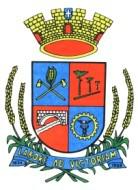 Prefeitura Municipal de Getúlio VargasAv. Firmino Girardello, 85 – Centro Fone (54) 3341-1600E-mail: administracao@pmgv.rs.gov.br-site: www.pmgv.rs.gov.brLEI Nº 5.810 DE 16 DE ABRIL DE 2021Inclui nova Ação no Anexo de Programas,Objetivos  e  Metas  da  Administração  doPLANO PLURIANUAL (PPA), Lei Municipal nº.5.274/17 e na Relação Cadastral de Ações deGoverno das DIRETRIZES ORÇAMENTÁRIAS(LDO), Lei Municipal nº. 5.691/20, de acordocom a Portaria nº 3.001/20, na SecretariaMunicipal de Saúde e Assistência Social.MAURICIO SOLIGO, Prefeito Municipal de Getúlio Vargas, Estado do Rio Grande do Sul, faz saber que a Câmara Municipal de Vereadores aprovou e ele sanciona a promulga a seguinte Lei:Art.1º. Fica o Poder Executivo Municipal autorizado a incluir nova Ação no Anexo de Programas, Objetivos e Metas da Administração do Plano Plurianual (PPA) vigente, na Secretaria Municipal de Saúde e Assistência Social, com a seguinte descrição:Ação:SECRETARIA MUNICIPAL DE SAÚDE E ASSISTÊNCIA SOCIALFUNDO MUNICIPAL DA SAÚDESaúde 10.04.10.301. Atenção Básica10.04.10.301.0019. Programas Integrados10.04.10.301.0019.2.222-Manutenção da PORTARIA Nº. 3.001/20-SISTEMA PRISIONAL3.3.90.32.00.00–Material,BemouServiçoparaDistribuiçãoGratuita............................................................R$ 3.404,16 (Recurso: 4503 – Assistência Farmacêutica)Objetivo: A Portaria nº. 3.001/20, repassa ao Município incentivo financeiro do Componente Básico da Assistência Farmacêutica no âmbito da Política Nacional de Atenção Integral à Saúde das Pessoas Privadas de Liberdade no Sistema Prisional.Art.2º. Fica o Poder Executivo Municipal autorizado a utilizar, na ação do Anexo de Programas, Objetivos e Metas da Administração do Plano Plurianual (PPA) vigente, como recurso para a cobertura do Crédito Especial autorizado no artigo 1º desta Lei, a seguinte fonte:MAIOR ARRECADAÇÃO:I - Receita originária da transferência de recursos financeiros da União, por intermédio da Portaria M.S. nº 3.001/20..............................................…………….........................R$ 3.404,16(Recurso: 4503 – Assistência Farmacêutica)Art.3º. Fica o Poder Executivo Municipal autorizado a incluir nova Ação na RelaçãoCadastral de Ações das Diretrizes Orçamentárias (LDO) vigentes, na Secretaria Municipal de Saúde eAssistência Social, com a seguinte descrição:Ação:SECRETARIA MUNICIPAL DE SAÚDE E ASSISTÊNCIA SOCIALFUNDO MUNICIPAL DA SAÚDEEstado do Rio Grande do Sul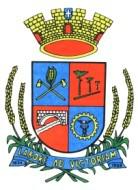 Prefeitura Municipal de Getúlio VargasAv. Firmino Girardello, 85 – Centro Fone (54) 3341-1600 E-mail: administracao@pmgv.rs.gov.br-site: www.pmgv.rs.gov.br10.04.10. Saúde10.04.10.301. Atenção Básica10.04.10.301.0019. Programas Integrados10.04.10.301.0019.2.222-Manutenção da PORTARIA Nº. 3.001/20-SISTEMA PRISIONAL3.3.90.32.00.00 – Material, Bem ou Serviço para Distribuição Gratuita..R$ 3.404,16 (Recurso: 4503 – Assistência Farmacêutica)Objetivo: A Portaria nº. 3.001/20, repassa ao Município incentivo financeiro do Componente Básico da Assistência Farmacêutica no âmbito da Política Nacional de Atenção Integral à Saúde das Pessoas Privadas de Liberdade no Sistema Prisional.Art.4º. Fica o Poder Executivo Municipal autorizado a utilizar, na Relação Cadastral de Ações das Diretrizes Orçamentárias (LDO) vigentes, como recurso para a cobertura do Crédito Especial autorizado no artigo 3º desta Lei, a seguinte fonte:MAIOR ARRECADAÇÃO:I - Receita originária da transferência de recursos financeiros da União, por intermédio da Portaria M.S. nº 3.001/20...........................................................……………............R$ 3.404,16(Recurso: 4503 – Assistência Farmacêutica) Art.5º - Esta Lei entrará em vigor na data de sua publicação.PREFEITURA MUNICIPAL DE GETÚLIO VARGAS, 16 de abril de 2021.MAURICIO SOLIGO,Prefeito Municipal.Registre-se e Publique-se.TATIANE GIARETTA,Secretária de Administração.Esta  Lei  foi  afixada  no  Mural  da  Prefeitura,  onde  sãodivulgados	os	atos	oficiais,	por	15	dias	a	contar	de16/04/2021.